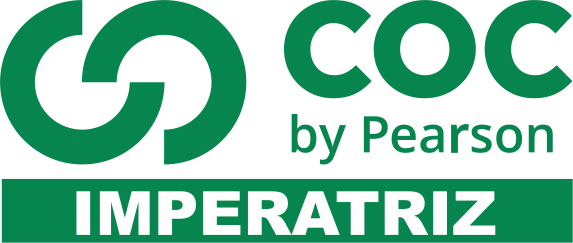 Falling Stars: 10 of the Most Famous Endangered SpeciesThey’re known as “charismatic megafauna” for a reason. These endangered animals ooze star power, a factor that conservationists have capitalized on in order to fund projects to protect them (and, often by default, the other organisms that share their complex ecosystems). People are far more likely to donate money to save an adorable panda or a magnificent tiger than they are to drop some shekels on preserving the limbless worm skink or the Gerlach’s cockroach. However, skinks and roaches are integral participants in their ecosystems as well and just as deserving of assistance as their flashier compatriots. You might then consider the animals on this list the A-listers whose box office draw finances the continued existence of the lesser-known character actors who inhabit the same environments. 10. giant panda (Ailuropoda melanoleuca)9. tiger (Panthera tigris)8. whooping crane (Grus americana)7. blue whale (Balaenoptera musculus)6. asian elephant (Elephas maximus)5. sea otter (Enhydra lutris)4. snow leopard (Panthera uncia)3. gorilla (Gorilla beringei andGorilla gorilla)2. Tasmanian devil (Sarcophilus harrisii)1. orangutan (Pongo pygmaeus)1. What factor do conservationists capitalize on in order to fund projects to protect endangered animals?a) These endangered animals snooze star powerb) These endangered animals booze star powerc) These endangered animals lose star powerd) These endangered animals ooze star power2. According to the text…a) People aren’t likely to donate money to save an adorable panda or a magnificent tiger.b) People are far more likely to donate money to save an adorable cockroach than they are to drop some shekels on preserving tigers.c) People are far more likely to donate money to save an adorable panda or a magnificent tiger than they are to drop some shekels on preserving worm skinks or cockroaches.d) People don’t donate money at all to save animals.3. Skinks and cockroaches are…a) Integral participants in their ecosystems and not deserving of assistance as their flashier compatriotsb) Not integral participants in their ecosystems as well and just as deserving of assistance as their flashier compatriotsc) Integral participants in their ecosystems as well and just as deserving of assistance as their flashier compatriotsd) Integral participants in their ecosystems but they don’t need assistance as their flashier compatriots do.4. List 4 endangered animals mentioned in the text._______________________________________________________________________________________________________________________________________________________________________________________________________________________________________________________________5. Complete the sentences with the information in the box. Use superlative.a) Carnival is ___________________________ (popular) holiday in Brazil.b) Chinese is one of ___________________________ (difficult) language in the world.c) Sarah is ______________________________ (short) student in my school.d) I don’t know who is _______________________ (good) soccer player in Brazil.6. Choose the best alternative to complete the sentences.a) Tokyo is the ( largiest / largest ) city in Japan.b) The beatles are ( more popular than / the most popular ) band in the world.c) Italian food is ( the best / better than  ) Thai food.d) Math is (  the easiest  /  easier  ) than chemistry.7. Use comparative to make sentences.a) Math / Difficult / Chemestry b) Lucas / Tall / Brunoc) Igor / Fat / Diegod) Maria / Intelligent / Lucy8. Look at the pictures and make two sentences. Use comparative and superlative.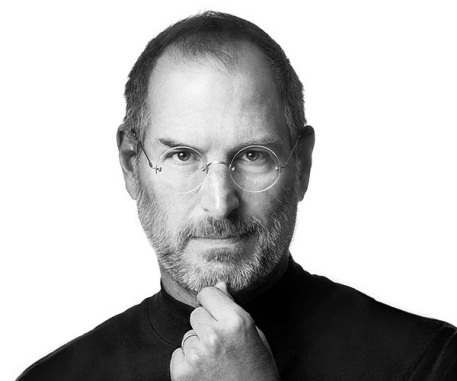 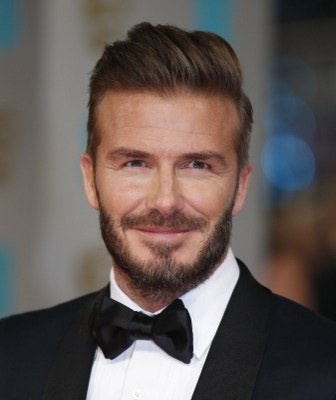 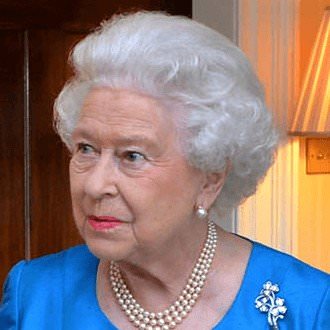 a) Queen Elizabeth / old / of the three people.b) Steve Jobs / intelligent / David BeckhamChoose the best alternative to complete the sentences.The crisis in Brazil has finally come to an end, but is doesn’t mean things are back to normal. A lot of goods are not back to the shelves of the markets, leaving the population without some supplies. 9.  The situation in Imperatriz is  _______________ in São Luís.a) Worst thanb) The worsec) Worse thand) Worser than10. São Luís is ___________________ Imperatriz right now.a) The most organized b) The more organizedc) More organized than d) Not organizedThe new crisis in Brazil has brought to light some of Brazil’s biggest issues. But is also made us realize some important things. 11.  São Paulo suffered the _______________ impact of all the States.a) baddestb) badc) worstd) worse12. Rio de Janeiro is ___________________ than São Paulo to face times of crisis.a) Preparedb) Most preparedc) More preparedd) Not prepared 13ª – Joana is ___________________ tomorrow.a) going to restingb) going to restc) restd) go to reste) going resting14ª – Choose the best alternative to complete the sentence: Tomorrow, I am going to _________ out with my friend.a) celebrateb) visitc) hangd) travele) take15a According to this prediction for the future: “Deserts will, one day, become Tropical Forests”. Of course, this is one of thousands of predictions people have been making for the planet in a distant time. Taking this prediction into consideration, How long will it take for this process to happen?a) it will take 10 years, they think.b) it will take more than 10 years, they think.c) it will take more than 50 years, they think.d) it will take hundreds of years, they think.e) NOT mentioned.16a According to what you’ve learned in your classroom, choose the sentence that best describes a programmed action for the future.a) I will drive all the way to Costa Rica one day.b) I will live in a small city in my future.c) I am going to Japan now.d) I Traveled to China Last year.e) I am going to visit my mom in July.Philadelphia vs. Pittsburgh: Which City Is Better?Flyers vs. Penguins. Cheesesteaks vs. pierogies. When it comes to Pennsylvania’s two largest cities, there’s no shortage of comparisons in the Philadelphia vs. Pittsburgh debate.In a state largely dominated by rural communities, Philadelphia and Pittsburgh both stand out as cultural and historic centers that are locally celebrated. But beyond that, they’re widely different. Philadelphia, with 1.6 million residents, is five times more populous and sits in an area that’s more than twice the size of Pittsburgh. Located on opposite sides of Pennsylvania, the contrasts in the cities, Philadelphia and Pittsburgh, are further highlighted in their nicknames, the City of Brotherly Love and Steel City, respectively.With so much history and pride, residents of each city have many reasons to proclaim theirs as the best. But what do the data say? In comparing these two cities, NerdWallet examined five metrics: quality of public education, employment opportunities, sports fandom, commuting patterns and nightlife.17. According to the text, which city is more populous?a) Philadelphia is more populous than Pittsburghb) Pittsburgh is less populous than  Philadelphiac) Philadelphia is as populous as Pittsburghd) They have the same population.18. What does Philadelphia and Pittsburgh stand out as?a) Philadelphia and Pittsburgh both stand out as historic colleges that are locally celebratedb) Philadelphia and Pittsburgh both stand out as cultural villages that are locally knownc) Philadelphia and Pittsburgh both stand out as cultural and historic centers that are locally celebratedd) Philadelphia and Pittsburgh both stand out as cultural and historic centers that are internationally celebrated19. Which city is known as City of Brotherly?a) Philadelphiab) Pittsburgh c) Pennsylvania d) None of the above20. Which city do commuters spend more time in traffic per year?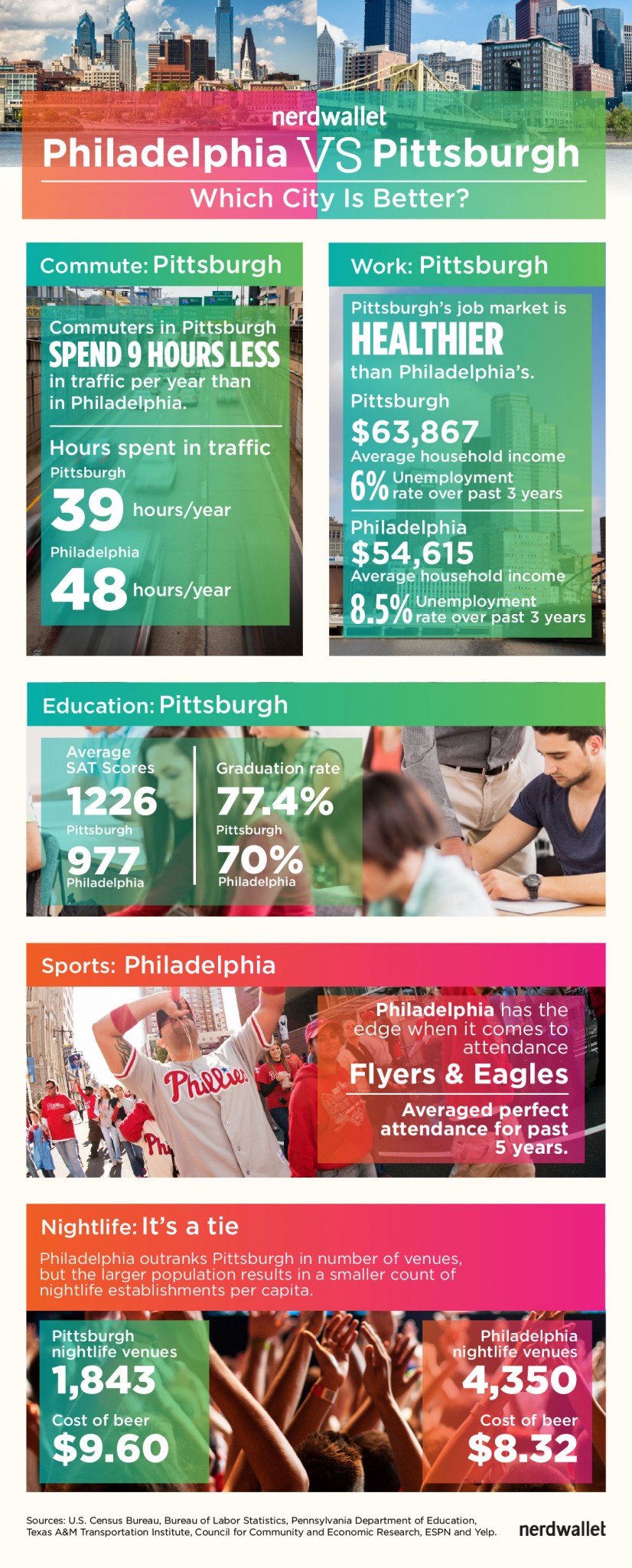 a) Commuters in Pittsburgh spend more time in traffic ithan in Philadelphia.b) Commuters in Philadelphia spend more time in traffic ithan in Pittsburgh.c) Commuters in Pittsburgh spend no time in traffic.d) Commuters in Pittsburgh spend no time in traffic.21. In Which city, the graduation rate is higher?a) Pittsburghb) Philadelphiac) There is no education in bothd) None of the aboveLook at the picture below and answer the questions.22. When it comes to night life, does Pittsburgh have more venues than Philadelphia? a) Yes, Pittsburgh has more venues than Philadelphia.b) No, Pittsburgh doesn’t have more venues than Philadelphia.c) This is not what the image reffers to.d) None of the above.23. According to the headline, when it comes to nightlife, IT’S A TIE. Using the COMPARATIVE OF EQUALITY, what is the best option to describe this situation.a) Philadelphia’s nightlife is as good as Pittisburgh’s.b) Philadelphia’s nightlife isn’t so good as Pittisburgh’s.c) Philadelphia’s nightlife is as good than Pittisburgh’s.d) Philadelphia’s nightlife is more good as Pittisburgh’s.24. Now, use the COMPARATICE OF INFERIORITY to complete the sentences.a) Julie / Organized / Maryb) Lucas / Tall / Leo25. Choose the best option to complete the text.a) Cold.b) Dangerous.c) Empty.d) Cheap.26. Choose the best option to complete the text.a) Cheap.b) Expensive.c) Ugly.d) Hot.